Плавание положительно влияет на состояние нервной системы детей, способствует нормальному развитию органов кровообращения и дыхания, формированию правильной осанки, повышает сопротивляемость организма к простудным заболеваниям.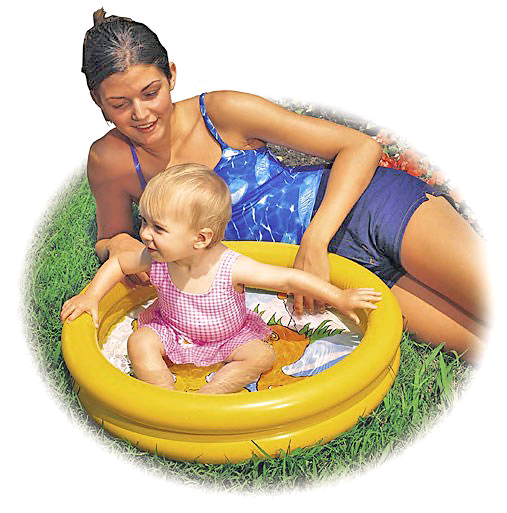 Занятия в бассейне, 						   как и всякий новый 							   вид деятельности, 		   	 предусматривают 				  прохождение адап-тационного периода.Можно выделить три степени адаптации детей к занятиям в бассейне: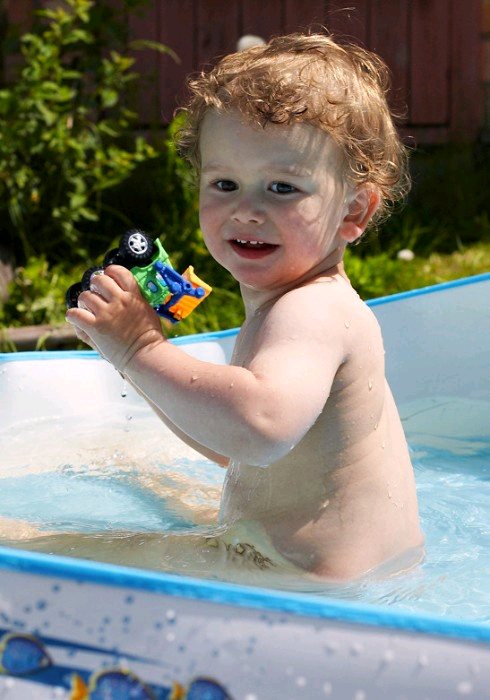 Лёгкую (ребё-нок регулярно посе-щает занятия, идёт в бассейн в хорошем настроении, не боится воды, активен во время занятия);Среднюю (ребёнок иногда пропускает занятия по болезни, перед занятием испытывает лёгкую тревож-ность и ему необходим определённый настрой, он заходит в воду не сразу, а во время игр и выполнения упражнений пассивен); Тяжёлую (ребёнок часто пропускает занятия по болезни, отказывается их посещать, проявляя невротические реакции; боится воды).Ребёнок, который после 10 занятий с жела-нием идёт в бассейн, охотно выполняет все упражнения, свободно передвигается в воде, считается успешно прошедшим период адаптации. На первом этапе адаптации важно психоло-гически настроить детей на водные процеду-ры, помочь преодолеть страх. Этому способ-ствуют беседы, чтение художественной литературы, заучи-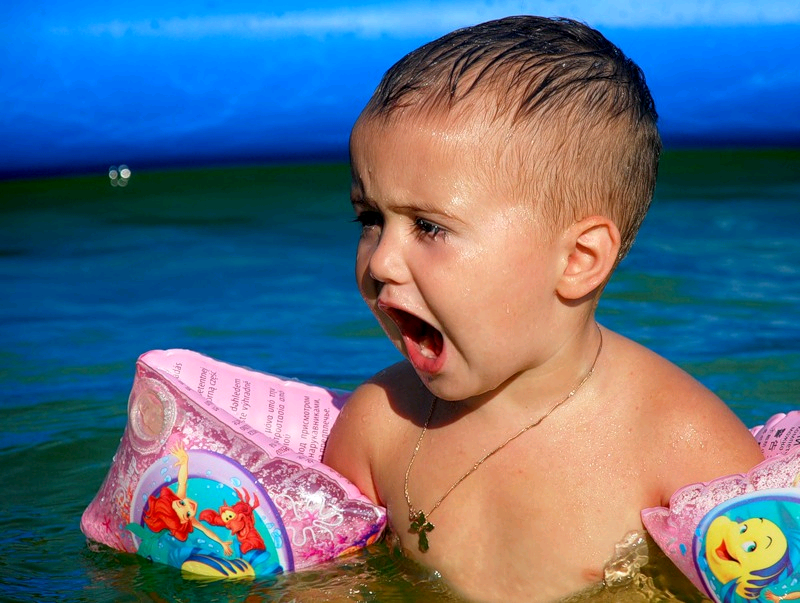 вание потешек и 					 стихотворений 							  («Водичка, водичка							, умой моё личико»,								 «Дождик, дождик,								 пуще», «Зайка се-								   рый умывается»), 								  рассматривание иллюстраций и картин, прос-мотр мультфильмов, изготовление вместе с воспитателями и родителями поделок по теме.Огромное значение в преодолении страха перед водой имеет предварительная подго-товка на суше. Соответствующие игры и упражнения помогают детям освоить конкретные движения, чтобы затем правильно выполнять их в воде.На втором этапе важно помочь детям освоить водную среду и овладеть плаватель-ными умениями. Благодаря ролевым играм и интересным упражнениям процесс обучения плавательным движениям проходит безболез-ненно, дети постепенно преодолевают свои 								 страхи. 													На итоговом эта-								  пе адаптации идёт								  закрепление и 									  совершенствование								  навыков передви-								  жения в воде. Дети становятся более самостоятельными, актив-ными, уверенными. Индивидуальные игровые упражнения сочетаются с коллективными играми и упражнениями. Участие родителей в период адаптации детей к занятиям в бассей-не очень важно. Следует прислушиваться к рекомендациям педагога и выполнять «домашнее задание», а также самим активно приучать ребёнка к занятиям с водой. 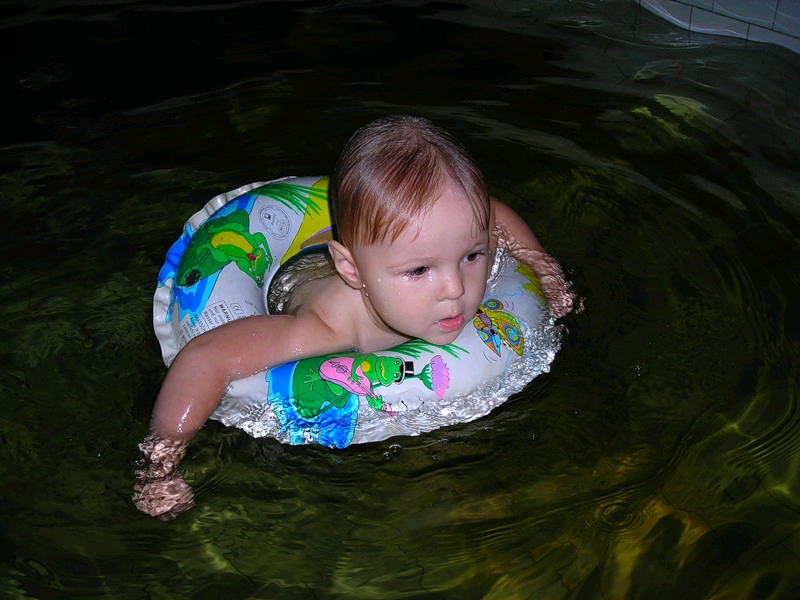 